О внесении изменений в постановление главы от 09.03.2016 г. № 182 «Об утверждении Перечня должностей муниципальной службы, при назначении на которые граждане и при замещении которых муниципальные служащие Кырлыкской сельской администрации обязаны представлять сведения о своих доходах, расходах ,об имуществе и обязательствах имущественного характера, а также сведения  о доходах, расходах , об имуществе и обязательствах имущественного характера своих супругов и несовершеннолетних детей»         В соответствии с Федеральным Законом от от 06.10.2003. № 131-ФЗ «Об общих принципах организации местного самоуправления в Российской Федерации»,          ПОСТАНОВЛЯЮ:1.Внести в постановление главы МО «Кырлыкское сельское поселение» от 09.03.2016 № 182Об утверждении Перечня должностей муниципальной службы, при назначении на которые граждане и при замещении которых муниципальные служащие Кырлыкской сельской администрации обязаны представлять сведения о своих доходах, расходах ,об имуществе и обязательствах имущественного характера, а также сведения о доходах, расходах , об имуществе и обязательствах имущественного характера своих супругов и несовершеннолетних детей» следующие изменения:1.1.Утвердить Перечень должностей муниципальной службы, при назначении на которые граждане и при замещении которых муниципальные служащие Кырлыкской сельской администрации обязаны представлять сведения о своих доходах,расходах,  об имуществе и обязательствах имущественного характера, а также сведения о доходах, расходах, об имуществе и обязательствах имущественного характера своих супруги (супруга) и несовершеннолетних детей согласно приложению № 1.2. Опубликовать данное постановление на официальном сайте   сельской администрации Кырлыкского сельского поселения.3.  Контроль за выполнением настоящего постановления оставляю за   собой.Глава Кырлыкскогосельского поселения                 Туткушова А.Г.Приложение № 1	  к Постановлению Главы Кырлыкского сельского поселения	№ __ от09.04.2020 г. Переченьдолжностей муниципальной службы  Кырлыкской  сельской администрации,при назначении на которые граждане и при замещении которых  муниципальные служащие администрации района обязаныпредставлять сведения о своих доходах, об имуществеи обязательствах имущественного характера, а также сведения одоходах, об имуществе и обязательствах имущественногохарактера своих супруги (супруга)и несовершеннолетних детейГлава администрации (по контракту)Специалист 1 разряда Кырлыкской  сельской администрацииРоссияРеспублика АлтайУсть-Канский районАдминистрация муниципального образования Кырлыкское сельское поселениеПОСТАНОВЛЕНИЕот 09апреля 2020 года                                                              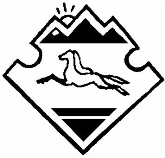 Кырлык№  14РоссияАлтай РеспубликанынКан-ОозыаймактынКырлыкjурттын муниципалтозолмозининадминистрациязы,J ОП